İstanbul İli, Esenyurt İlçesi, Gökevler Mahallesi Adnan Kahveci Bulvarı No:1 üzerinde inşa edilmiş Autopia olarak adlandırılan toplam 542 adet bağımsız bölümden oluşan yapılanmanın, Site Yönetimi Organizasyon Şeması;Projemizde Koronavirüs (Covid-19) için dezenfekte işlemleri yapılmaktadır.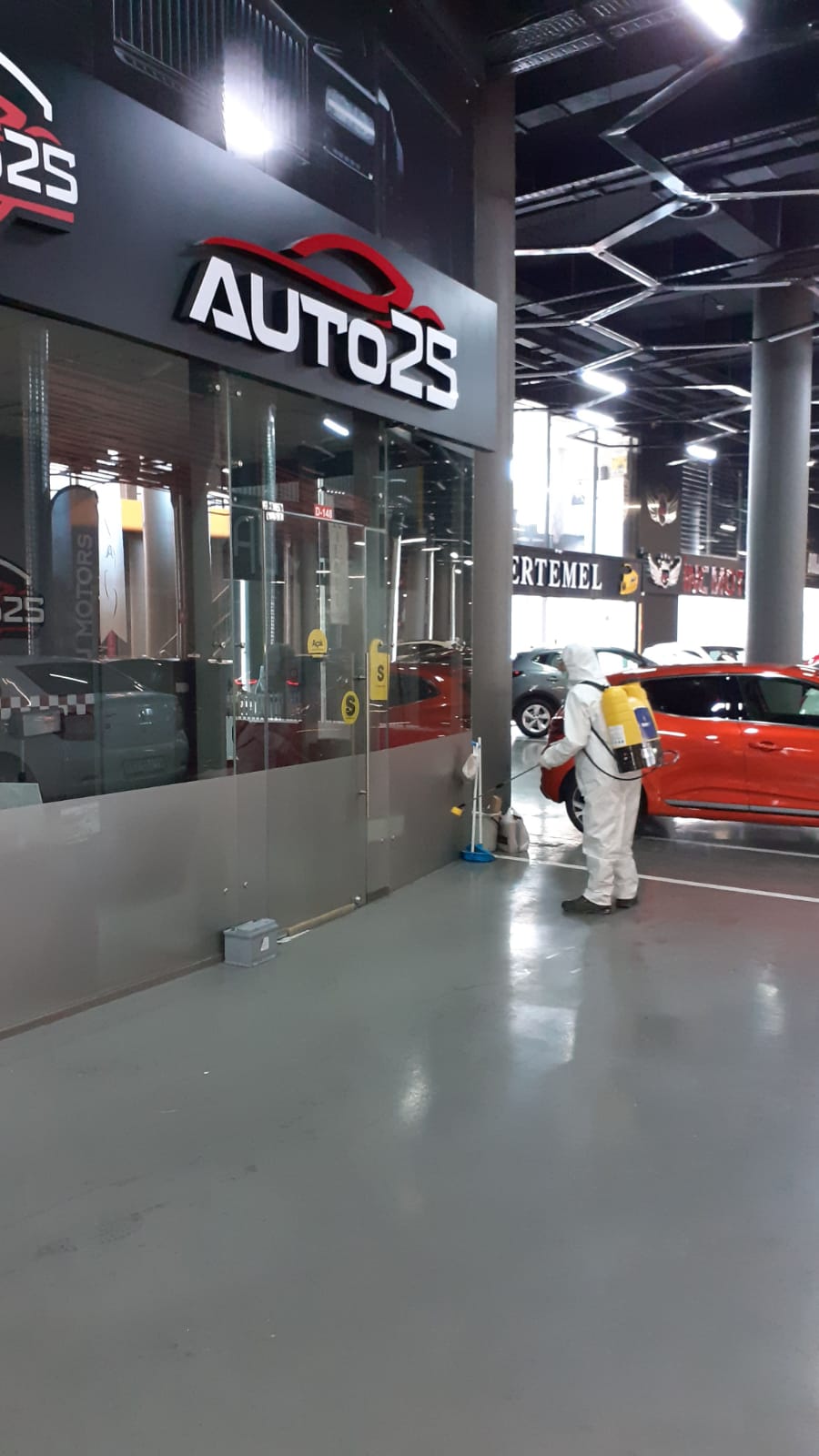 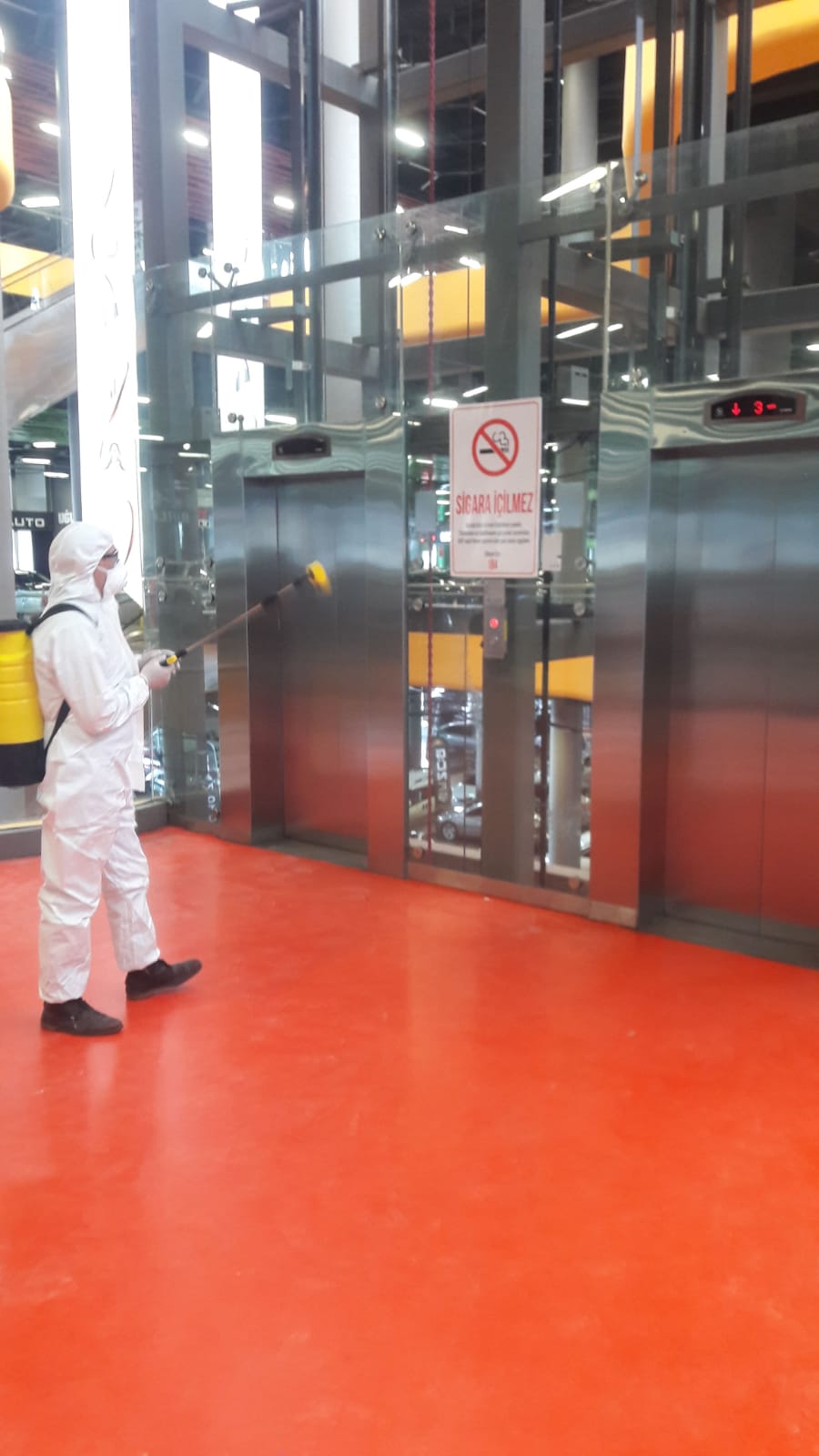 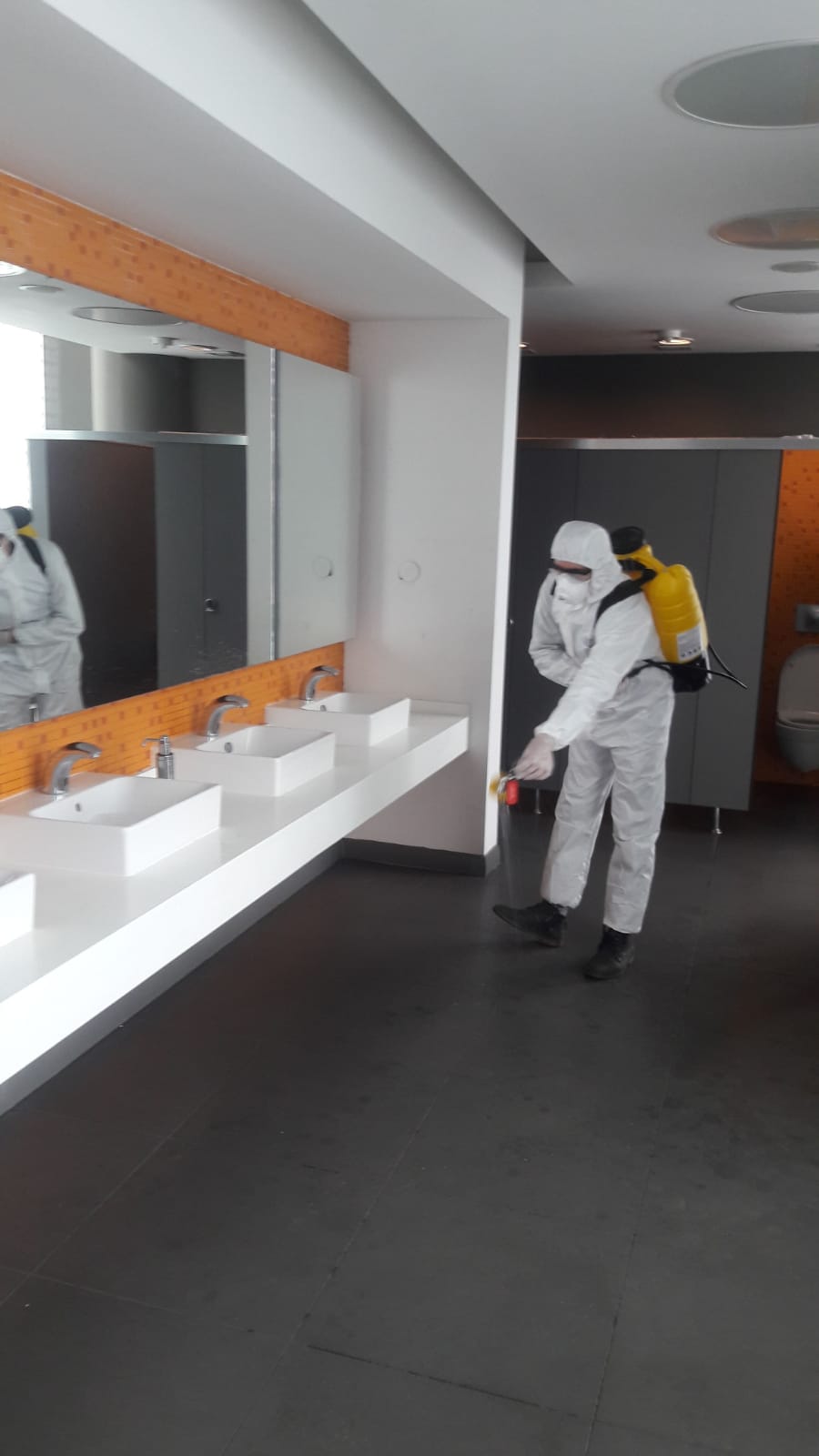 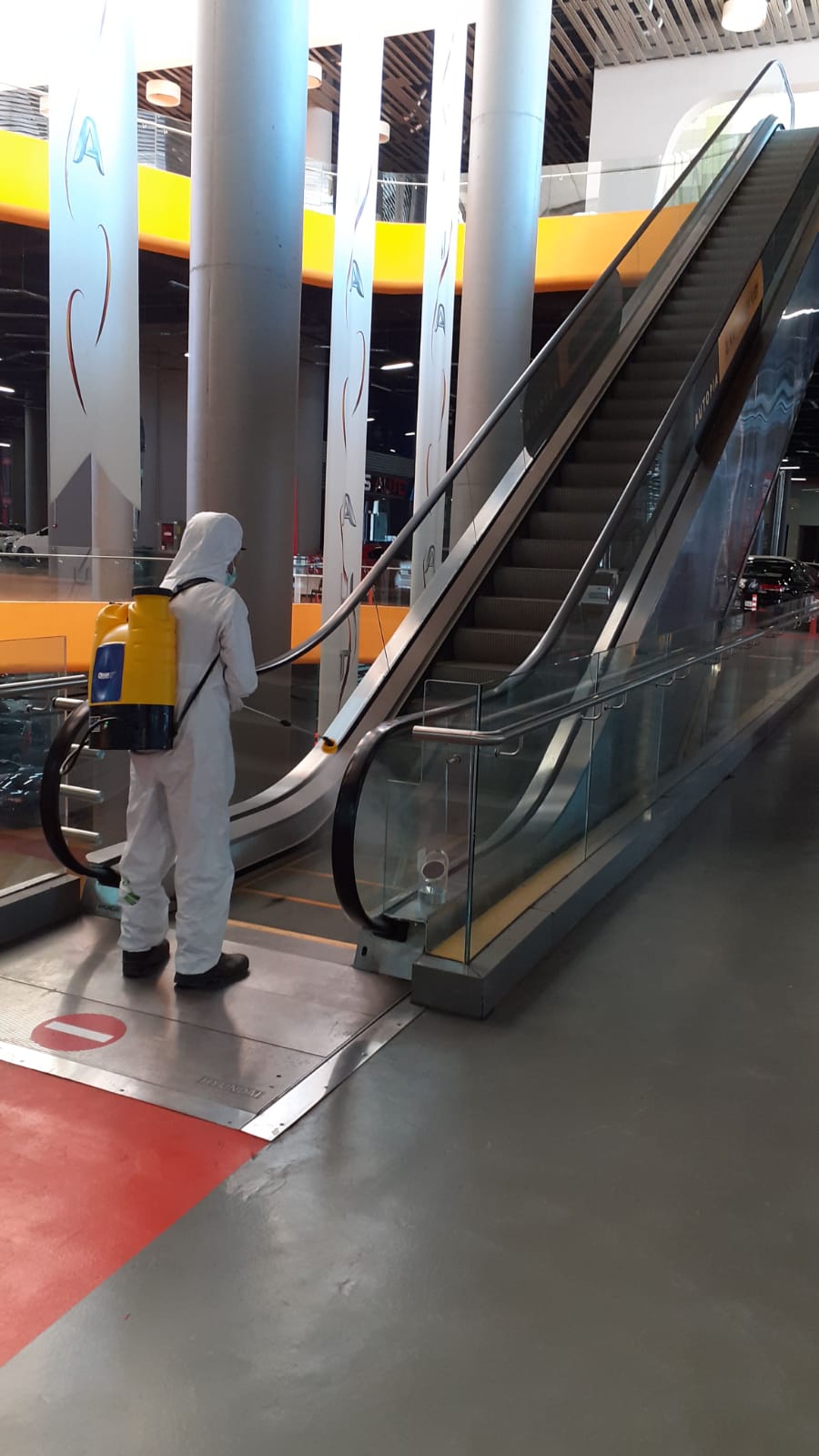 Maliklerden gerekli bilgi ve belgeler tanzim edilerek dosyalarına kaldırılmaktadır.Mail, SMS, telefon aranması ile sakinlerimizin borç bakiyeleri bildirimleri yapılmaktadır.2020 Dönemi İşletme Bütçesi Tebliği Tüm maliklere İadeli-Taahhütlü posta yolu ile ve AVM içerisinde ki maliklere Tebliğ listesine imza karşılığı teslim edilmiştir.2020 Dönemi İşletme Bütçesinden oluşan Ocak-Şubat 2020 Dönemi zam farklarının Bağımsız bölümün ilgili kişilerine (Kiracıya-Kiracı yok ise Malike) tahakkuku gerçekleşmiş ve mail yolu ile tebliği yapılmıştır.2020 Dönemi İşletme bütçesinde aidatlar ile ilgili yapılan %20’lik zam kararı ve kendisine ait bağımsız bölümün 2020 dönemi aylık aidatı hakkında bilgilendirme yazısının AVM içerisindeki esnafa elden tebliği gerçekleşmiştir.2020 Dönemi Kat Temsilcilerinde Bağımsız bölüm Teşhir alanlarının elektriğinin, bağımsız bölüm elektrik sayacına bağlanması ile ilgili alınan karar mail yolu ile ve AVM içerisindeki esnafa elden bildirimi ile tebliği gerçekleşmiştir. Bağımsız bölümlerin su tüketimleri faturalandırılmakta ve tahakkuk edilmektedir.Tadilata başlayan bağımsız bölüm yetkililerine “İnşaat Dekorasyon Talimat Formu” doldurulmaktadır.Teknik, temizlik malzemeleri için piyasa araştırılması yapılmakta ve yönetim Kurulu’na sunulmaktadır.Günlük personel kadrosu YK Üyesi Hakan Demirel ile paylaşılmaktadır.Çağdaş firma yetkilileri tarafından foseptik pompalarının kontrolleri yapılmış, arızalar giderilmiştir.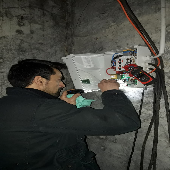 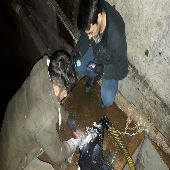 Arızalandığı tespit edilen hidrofor pompasının kontaktörü değiştirilerek arıza giderilmiştir.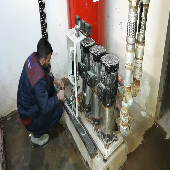 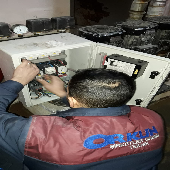 Artezyen pompasının arızaya geçtiği tespit edilmiş, vinç yardımı ile pompa yerinden sökülerek arıza sebebinin tespiti için Çağdaş teknik personelleri tarafından götürülmüş, yetkili kişilere refakat edilmiştir.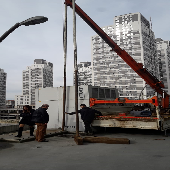 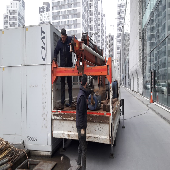 Armak Jeneratör firma yetkilileri tarafından jeneratörlerin bakım ve kontrolleri yapılmış, yetkili kişilere refakat edilmiştir.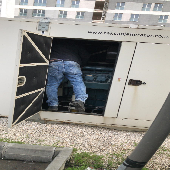 Çağdaş Teknik tarafından Hidrofor gruplarının periyodik bakımları yapılmış, su pompalarının 300 litre olan genleşme tankı 500 litre olarak değiştirilmiştir.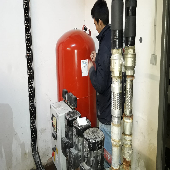 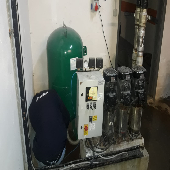 Servis katından zemin kata çıkış yapan ve 3. kattan 2. kata iniş yapan yürüyen merdiven sensörünün arızalı olduğu tespit edilmiş, müdahale edilerek arıza giderilmiştir.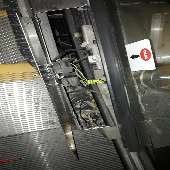 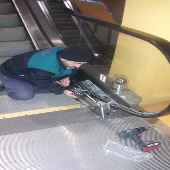 2. kat A Blok İstanbul tarafında bulunan ana sifonik hattının düştüğü tespit edilmiş, dört adet tavandan bir adet yandan titremesini önlemek amacıyla yeni güçlendirme kelepçeleri takılmıştır.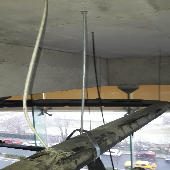 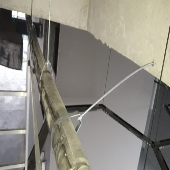 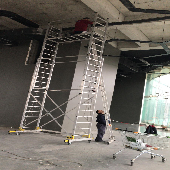 Bağımsız bölümde giderden su sızıntısı olduğu tespit edilmiş, gider bölgesine izolasyon yapılarak arıza giderilmiştir.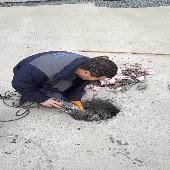 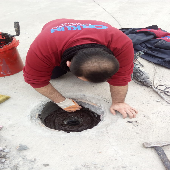 D Blok zemin kattan 1. kata çıkış yapan yürüyen merdiven el bandı Buga Otis yetkilileri tarafından değiştirilmiş, görevli kişilere refakat edilmiştir.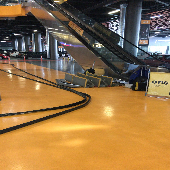 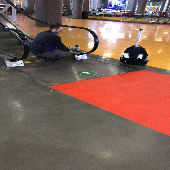 Yağmur suyu sızdığı tespit edilen bağımsız bölümler için fast food katında karot kesimi yapılan bölgelere izolasyon çalışmaları yapılmıştır.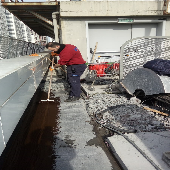 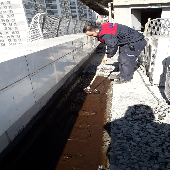 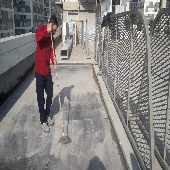 -2. Kat B Blok tarafında bulunan atık su tahliye pompasının şamandırası değiştirilmiştir.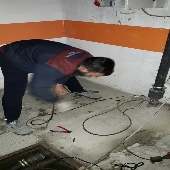 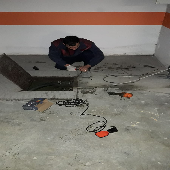 Foseptik pompa arızası tespit edilmiş, pompa alarmı resetlenerek tekrar çalışır duruma getirilmiştir.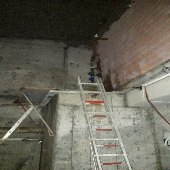 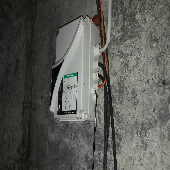 Zemin kat giriş kapısında bulunan yükseklik levhasının düştüğü tespit edilmiş, tekrar yerine montajı yapılmıştır.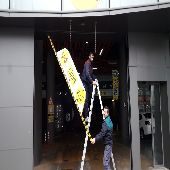 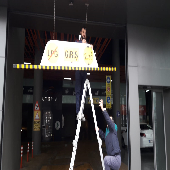 A-26 No’lu bağımsız bölüme yangın dedektör kablosu çekme çalışması yapılmıştır.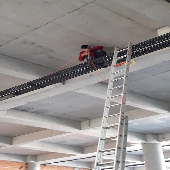 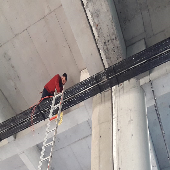 Zemin kat B-44 ve B-36 No’lu bağımsız bölümlerin spring tesisatı yapılacağı için yangın suyu tahliye edilmiştir.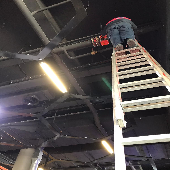 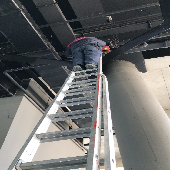 Zemin kat B Blok tarafında boşaltılan yangın hatları tekrar doldurularak aktif hale getirilmiştir.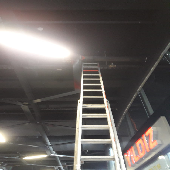 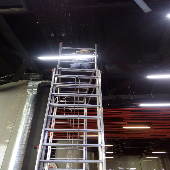 Fırtına öncesi önlem almak için fast food katında bulunan saçlar vidalanarak sabitlenmiş ve ortak alan cam kapılar kilitlenmiştir.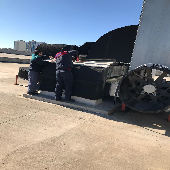 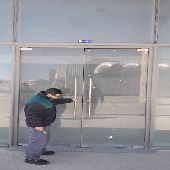 B-36 ve B-44 No’lu bağımsız bölümlerin fiber internet kabloları servis katından zemin kata çekilmiştir.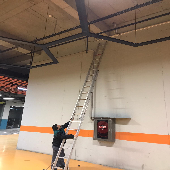 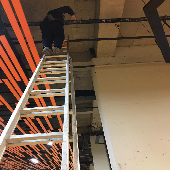 Bağımsız bölüm üstünde bulunan gider pimaşından su sızıntısı olduğu tespit edilmiş, pimaşa silikon ile müdahale edilmiştir.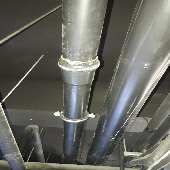 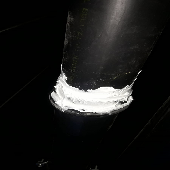 Fast food katı D Blok ortak alan aydınlatma ayarlama çalışması yapılmıştır.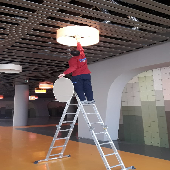 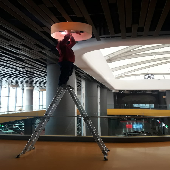 Bağımsız bölüm pimaşından su sızıntısı olduğu tespit edilmiş, damlatan gider hattına ek yapılarak ve köpük sıkılarak sağlamlaştırma çalışması yapılmıştır.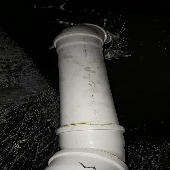 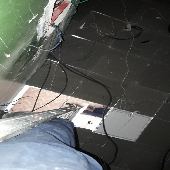 Su deposuna tahliye yapılan borunun tahliye işlemini zorlaştırdığı için dirsek kesilerek sorun giderilmiş, yerine kapak yapılmıştır.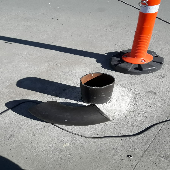 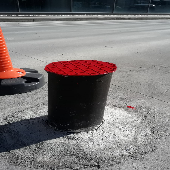 Katlarda bulunan Blok numaralı bayraklar kontrol edilmiş, düşen ve kopan bayraklar tekrar yerine asılmıştır.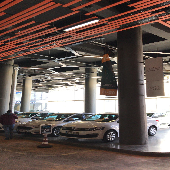 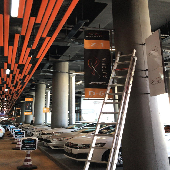 Buga Otis yetkilileri tarafından yürüyen merdivenlerin ve asansörlerin periyodik bakımı yapılmıştır.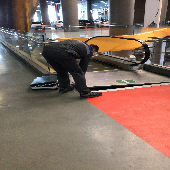 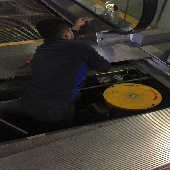 Temizlik araçlarının bozulan soketlerine müdahale edilerek çalışır duruma getirilmiştir.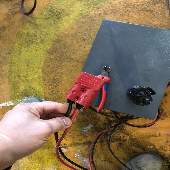 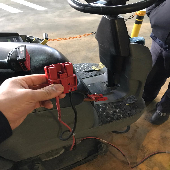 Zemin kat, 1. Kat ve 2. Kat B Blok asansör önlerine metal küllük montaj çalışması yapılmıştır.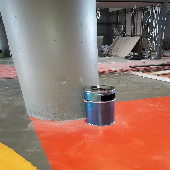 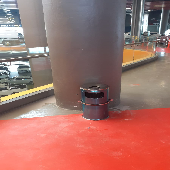 Yeni abonelik yaptıran bağımsız bölümlerin su sayaçları takılmış ve Bedaş yetkilileri tarafından elektrik abonelikleri aktif edilerek kullanıma açılmıştır.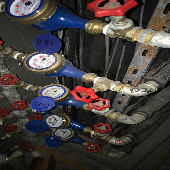 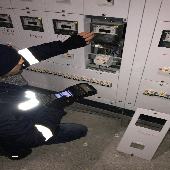 Atık su gider pimaşının tıkanmış olduğu tespit edilmiş, vidanjör yardımı ile tıkanan pimaş açılarak sorun giderilmiştir.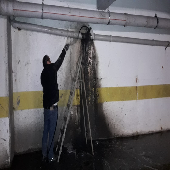 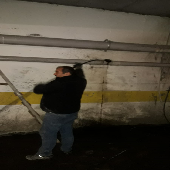 1. Kat ve Zemin katta bulunan dört bağımsız bölümün enerji kabloları çekilmiş, bağlantıları yapılmıştır.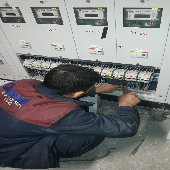 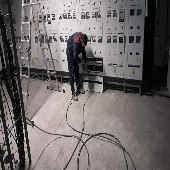 Zemin kat B Blokta yeni açılan bağımsız bölüme yapılan demir profil üzerinde bulunan aydınlatmalar ve alüminyum profiller sökülmüştür.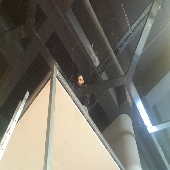 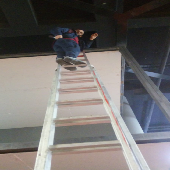 1. kat A Blok tarafında delinatör montaj çalışması yapılmış, hasar gören delinatörler düzeltilerek tekrar yerlerine monte edilmiştir.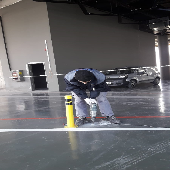 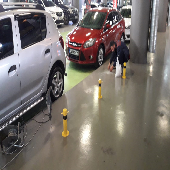 Servis katı D Blok tarafında bulunan Erkek Wc’sine sabunluk, Bayan Wc’sine iki adet içten çekmeli peçetelik montajı yapılmıştır.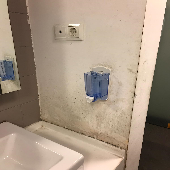 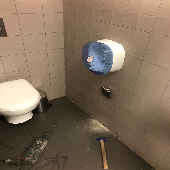 Katlarda bulunan Wc’ler kontrol edilmiş, arızalar giderilmiştir.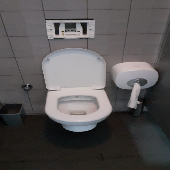 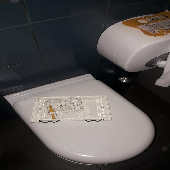 TV yayını ile alakalı destek isteyen bağımsız bölüm sahipleri bilgilendirilmiştir.Yangın dedektörleri ile ilgili teknik destek isteyen bağımsız bölüm sahipleri bilgilendirilmiştir.Dış çevre aydınlatma direkleri kontrol edilmiş, atan sigortalar kaldırılmıştır.AVM geneli kullanım suyu için tanker ile su tedariği günlük yapılmaktadır.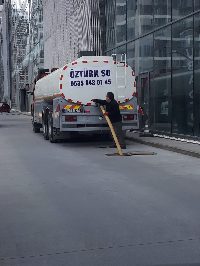 Güvenlik/Danışma hizmetleri ORKUN GÜVENLİK firması tarafından 24 saat esasına göre sağlanmaktadır.Bina içi ve çevresi 126 kameralı CCTV sistemi ile izlenmekte olup yaklaşık 29 günlük kayıt tutulmaktadır.Ayrıca Güvenlik Personellerine, Orkun Güvenlik firması tarafından;Hizmet esnasında davranış şekilleri,Görev yerlerindeki uyulması gereken kurallar,Telefon ile konuşma kuralları,Güvenliğin tanımı, giriş çıkış kontrolü, vardiya değişimi,Kılık, kıyafet, teçhizat,Fiziki güvenlik tedbirleri, ilk yardımEtkili iletişim,Konularında belirli aralıklarla kurum içi eğitim hizmetleri verilmektedir.           Tur sistemi ile devriye atılmakta, gerekli güvenlik raporları tutulmaktadır.Orkun Güvenlik firması yetkilileri tarafından danışma personellerin periyodik olarak denetimleri yapılmaktadır.AVM içinde hızlı motor kullananlar, hız yapan araçlar, bisiklet kullananlar uyarılmakta ve ilgili dükkanların yetkililerine bilgi verilmektedir.Bağımsız bölüm tadilatları için projeye gelen kamyonet, forklift araçlarına güvenlik devriye personelleri eşlik ederek, koordinasyonlu olarak çalışmalar yürütülmektedir.Tadilat yapan dükkanlar kontrol edilmekte, tadilatçıların telefon numaraları alınmaktadır.Güvenlik amirleri Avm genelini rutin olarak kontrol etmektedir.Devriye danışma personelleri Avm genelinde uygunsuz park eden araç sahiplerini uyarmaktadır.AVM içerisinde bulunan tüm bağımsız bölümlerin elektrik faturaları dağıtılmaktadır.AVM içerisinde bulunan aktif bağımsız bölümlerin su tüketim makbuzları dağıtılmaktadır.AVM ortak alanlarda ve bağımsız bölüm önlerinde bulunan Yönetim Planı’na aykırı bir şekilde pasta-cila, göçük düzeltme vb. gibi işlem yapanlar için sözlü ihtarlar yapılmakta, tutanaklar tutulmaktadır.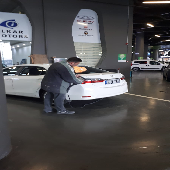 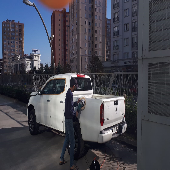 Her gün saat 08:00 ve 17:00’da AVM genelinde çöpler toplanmaktadır.Her gün saat 08:00’da ofis katı ve odaların temizliği yapılmaktadır.3. kat, fast food katı tuvaletlerinin temizliği yapılmakta ve kontrol edilmektedir.Haftada bir gün temizlik depoları temizlenip, düzenlenmektedir.C Blok otomat makinelerinin giremediği yerler paspas yapılarak temizlenmektedir.Her gün ofis katı ve odaların temizliği yapılmaktadır.Güvenlik merkezi ve Yönetim Ofisi camlarının temizliği yapılmaktadır.Asansörlerin ve yürüyen merdivenlerin temizliği yapılmaktadır.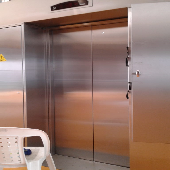 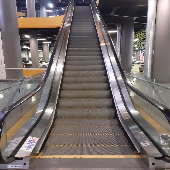 Rampaların temizliği yapılmaktadır.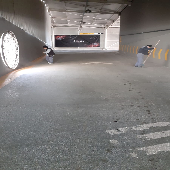 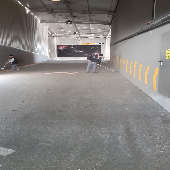 Mescit ve abdesthane temizliği yapılmıştır.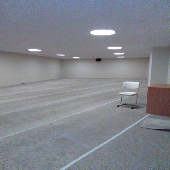 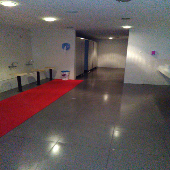 Katlarda bulunan Wc’lerin temizliği yapılmıştır.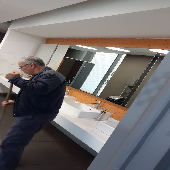 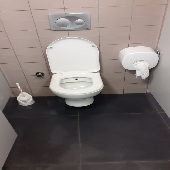 Asansör ve yürüyen merdiven önlerinin temizliği yapılmıştır.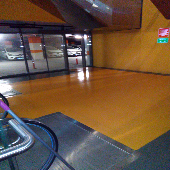 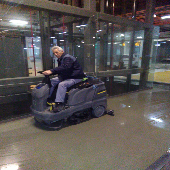 Boş bağımsız bölümlerin temizliği yapılmıştır.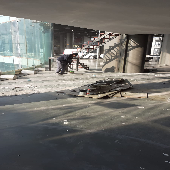 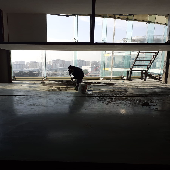 3. kat yolların ve gri alanların yıkaması yapılmıştır.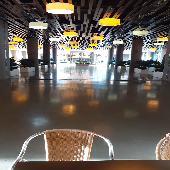 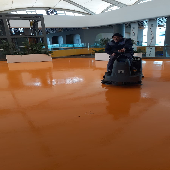 2. Kat yolların ve gri alanların yıkaması yapılmıştır.     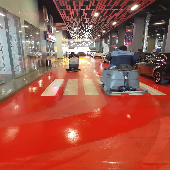 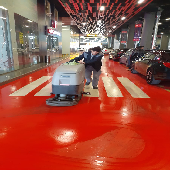 1. Kat yolların ve gri alanların yıkaması yapılmıştır.     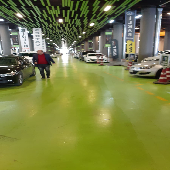 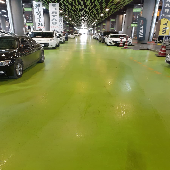 AVM girişleri, zemin kat yolların ve gri alanların yıkaması yapılmıştır.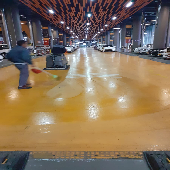 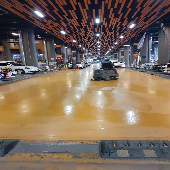 Servis katı yolların ve gri alanların yıkaması yapılmıştır.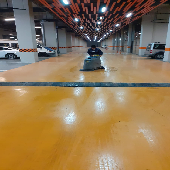 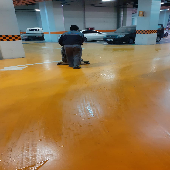 Kurumuş ağaç dalları ve çalılar budanarak temizliği yapılmaktadır.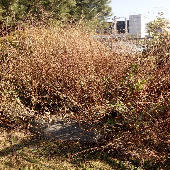 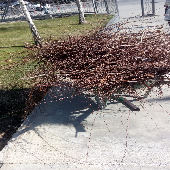 Bahçede bulunan çam ağaçlarının budaması yapılmaktadır.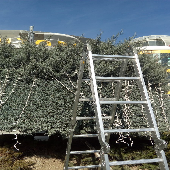 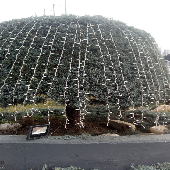 Ağaçların ve bitkilerin diplerinde biriken kurumuş otlar ve yapraklar toplanarak temizliği yapılmaktadır.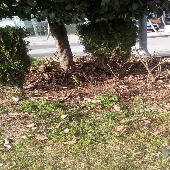 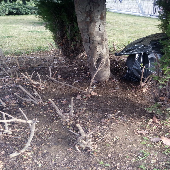 Bahçede bulunan saksı ağaçların toprağı yeni toprak ile değiştirilmiş, bakımları yapılmıştır.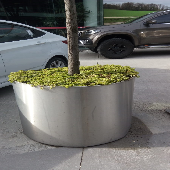 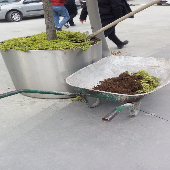 Fast food katı yağmur suyu giderlerinin temizliği yapılmaktadır.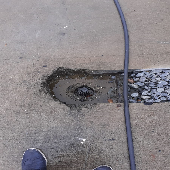 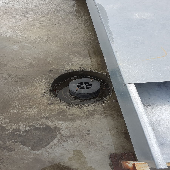 PROJE ADIAUTOPIA ANA YAPI YÖNETİMİKONU ve TARİH YILI ŞUBAT AYI FAALİYET RAPORU1.PROJE TANITIMI, SİTE YÖNETİM ORGANİZASYON ŞEMASI542 BAĞIMSIZ BÖLÜMADETDOLUBOŞDOLU %BOŞ %Mülk Sahibi Bağımsız Bölüm279342456%0%Kiracı Bağımsız Bölüm263263049%0%TOPLAM54229724555%45%2.İDARİ FAALİYETLERSMS/E-MAİL GÖNDERİM DURUMUSMS/E-MAİL GÖNDERİM DURUMUSMS/E-MAİL GÖNDERİM DURUMUSMS/E-MAİL GÖNDERİM DURUMUSMS/E-MAİL GÖNDERİM DURUMUSMS/E-MAİL GÖNDERİM DURUMUS.NODUYURU KONUSUTARİHULAŞANULAŞMAYANULAŞMAMASI İLE İLGİLİ ÇÖZÜM1AİDAT TAHAKKUKU 01.02.2020 359 12 GÜNCELLEME YAPILMAKTADIR.2BAKİYE BİLGİLENDİRME04.02.202033110 GÜNCELLEME YAPILMAKTADIR.3BAKİYE BİLGİLENDİRME13.02.202028310 GÜNCELLEME YAPILMAKTADIR.4BAKİYE BİLGİLENDİRME27.02.20202459 GÜNCELLEME YAPILMAKTADIR.5TEŞHİR ALANLARI AYDINLATMA27.02.202045020 GÜNCELLEME YAPILMAKTADIR.KONUKONUKONUYAPILDIYAPILMADIGEREKÇE VE ÇÖZÜMAYLIK FAALİYET RAPORUNU WEB SİTESİNE GİRİLMESİAYLIK FAALİYET RAPORUNU WEB SİTESİNE GİRİLMESİAYLIK FAALİYET RAPORUNU WEB SİTESİNE GİRİLMESİXTALEPLERİN DEĞERLENDİRİLİP İLGİLİ BİRİMLERE BİLDİRİLMESİTALEPLERİN DEĞERLENDİRİLİP İLGİLİ BİRİMLERE BİLDİRİLMESİTALEPLERİN DEĞERLENDİRİLİP İLGİLİ BİRİMLERE BİLDİRİLMESİXTALEPLERLE İLGİLİ ÇÖZÜM SÜRECİNİN TAKİBİ VE ÇÖZÜM ULAŞTIRILMASITALEPLERLE İLGİLİ ÇÖZÜM SÜRECİNİN TAKİBİ VE ÇÖZÜM ULAŞTIRILMASITALEPLERLE İLGİLİ ÇÖZÜM SÜRECİNİN TAKİBİ VE ÇÖZÜM ULAŞTIRILMASIXDİLEKÇELERİN VE İLGİLİ FORMLARIN ARŞİVLENMESİDİLEKÇELERİN VE İLGİLİ FORMLARIN ARŞİVLENMESİDİLEKÇELERİN VE İLGİLİ FORMLARIN ARŞİVLENMESİXÖNERİ VE ŞİKÂYETLERİN DEĞERLENDİRİLMESİÖNERİ VE ŞİKÂYETLERİN DEĞERLENDİRİLMESİÖNERİ VE ŞİKÂYETLERİN DEĞERLENDİRİLMESİX  3.TEKNİK & İNŞAİ FAALİYETLERBLOK 
ADIKAT 
SAYISIDAİRE 
SAYISIASANSÖR
SAYISIASANSÖR
SAYISISENSÖR
SAYISIYANGIN TÜPÜ 
KG/SAYIYANG. DOLABI
SAYISIŞAFT
DLP. SAY.A496 00132660B6162 22 20026354C9113 33 1331810D7171 22 22535354OTOPARK 2 055 13021 218TOPLAM542778201069816PERSONEL SAYISIPERSONEL SAYISIPERSONEL SAYISIGÖREV YERİGÖREV YERİGÖREV YERİÇALIŞMA SAATLERİELEKTRİK/MEKANİK/İNŞAİ/TESİSATELEKTRİK/MEKANİK/İNŞAİ/TESİSATBÜTÇELENENBÜTÇELENENÇALIŞAN SAY.ORTAK MAHALLERORTAK MAHALLERORTAK MAHALLER08:00-17:00ELEKTRİKELEKTRİK334ORTAK MAHALLERORTAK MAHALLERORTAK MAHALLER09:00-18:00MEKANİKMEKANİK334ORTAK MAHALLERORTAK MAHALLERORTAK MAHALLER12:00-21:00TEKNİK ŞEFTEKNİK ŞEF334ORTAK MAHALLERORTAK MAHALLERORTAK MAHALLER15:00 -22:00ELEKTRİKELEKTRİKBAKIMI YAPILACAK EKİPMAN ADIBAKIMI YAPILACAK EKİPMAN ADIBAKIMI YAPILACAK EKİPMAN ADIBAKIMI YAPILACAK EKİPMAN ADI KURUM/KİŞİ KURUM/KİŞİBAKIM PERİYODUBAKIM YAPILMA DURUMUBAKIM YAPILMA DURUMUYürüyen merdivenYürüyen merdivenYürüyen merdivenYürüyen merdivenBuga OtisBuga OtisHer ayın 10-15’i arasıYapıldıYapıldıAsansörAsansörAsansörAsansörBuga OtisBuga OtisHer ayın 10-15’i arasıYapıldıYapıldıHidrofor GruplarıHidrofor GruplarıHidrofor GruplarıHidrofor GruplarıÇağdaş TeknikÇağdaş Teknik3 Ayda 1 yapılmaktadır.YapıldıYapıldıJeneratörJeneratörJeneratörJeneratörGensa JeneratörGensa Jeneratör2 Ayda 1 yapılmaktadır.YapıldıYapıldıYangın Algılama SistemleriYangın Algılama SistemleriYangın Algılama SistemleriYangın Algılama SistemleriEmtekno ElektrikEmtekno Elektrik3 Ayda 1 Yapılmaktadır.YapıldıYapıldı4.GÜVENLİK FAALİYETLERİCİHAZ ADICİHAZ DURUMUCİHAZ DURUMUKONTROLCİHAZIN FAALİYET DURUMUCİHAZIN FAALİYET DURUMUCİHAZ ADIVARYOKCİHAZIN
KONTROL TARİHİÇALIŞIYORÇALIŞMIYORSES KAYIT SİSTEMİ (SANTRAL) XDüzenli olarak her gün yapılmaktadır XBARİYER SİSTEMİ XOTOMATİK ARAÇ GEÇİŞ SİSTEMİ (OGS) XPLAKA TANIMA SİSTEMİ (PTS)X ÇEVRE GÜVENLİK KAMERALARI XDüzenli olarak her gün yapılmaktadırX YÖNETİM OFİSİ KAMERALARIXDüzenli olarak her gün yapılmaktadırX TURNİKELİ YAYA GEÇİŞ SİSTEMİX SİTE YAYA GİRİŞ KAPILARI/KARTLI GEÇİŞ SİSTEMİ XSadece Akşam 9’dan sonra araçla veya yaya olarak Kartlı- Kontrollü Geçiş Sistemi sağlanmaktadır.  XDÂHİLİ HAT SİSTEMİ (İNTERKOM)X Düzenli olarak her gün yapılmaktadır X5.TEMİZLİK FAALİYETLERİPERSONEL SAYISIPERSONEL SAYISIGÖREV YERİÇALIŞMA SAATLERİCAMCI/MAKİNACI/MEYDANCI/TEMZ. PERS.BÜTÇELENENÇALIŞAN SAY.ORTAK MAHALLER08:00-17:00CAMCI 1010ORTAK MAHALLER08:00-17:00 MAKİNACI1010ORTAK MAHALLER08:00-17:00 MEYDANCI1010ORTAK MAHALLER08:00-17:00 TEMİZLİK PER.ALANCİNSİŞLEMHer GünHer HaftaAylıkDış Alan Sert ZeminTaşSüpürmeDış Alan Ekili AlanBitkiÇöp ToplamaDış Alan Çöp KovalarıMetalBoşaltılmasıDış Alan Çöp KovalarıMetalYıkamaDış Alan Çöp KonteynerMetalYıkamaDış Alan AydınlatmalarıLambalarNemli SilmeDış Alan Yürüme YollarıTaşYıkamaTeknik HacimlerNemli Silme Zemin Dış Alan Yol KenarlarıIzgaralarYıkamaDış Alan Yol KenarlarıKameralarNemli SilmeYangın MerdivenleriBrüt BetonIslak PaspaslamaÇöp ToplamaAsansörlerKabin TemizliğiNemli Silme, Zemin Temiz.Ortak Alan Cam YüzeylerCam Nemli Silme6.BAHÇE VE PEYZAJ HİZMETLERİHİZMET SATIN ALARAKHİZMET SATIN ALARAKHİZMET SATIN ALARAKPERSONEL ÇALIŞTIRARAKPERSONEL ÇALIŞTIRARAKPERSONEL ÇALIŞTIRARAKPERSONEL SAYISIPERSONEL SAYISI X X XBÜTÇELENENÇALIŞAN X X X 1 1YEŞİL ALAN M²YEŞİL ALAN M²
AĞAÇ SAYISI
AĞAÇ SAYISI
AĞAÇ SAYISI
AĞAÇ SAYISIMEVSİMLİK ÇİÇEK SAYISIMEVSİMLİK ÇİÇEK SAYISI 2400 Metrekare 2400 MetrekareVAR OLAN VAR OLAN YENİ DİKİLENYENİ DİKİLENVAR OLAN YENİ DİKİLEN 2400 Metrekare 2400 Metrekare1257 Zemin Kat 80 Adet Fast food - - - -TOPLAMTOPLAMÇİM BİÇME 
MAKİNE SAYISIGARANTİ 
SÜRESİAYLIK YAKIT 
TÜKETİMİAYLIK YAKIT 
TÜKETİMİAYLIK YAKIT 
TÜKETİMİ
ÇİM BİÇME MAKİNESİ BAKIMI
ÇİM BİÇME MAKİNESİ BAKIMI
ÇİM BİÇME MAKİNESİ BAKIMI1YOK LİTREBİRİM FİYATTUTARYAPILDIYAPILMADIGEREKÇEYOK XSULAMA TEMİNİSULAMA TEMİNİSULAMA TEMİNİSULAMA TÜRÜSULAMA TÜRÜOTOMATİK SULAMA TÜRÜOTOMATİK SULAMA TÜRÜOTOMATİK SULAMA TÜRÜŞEBEKETANKERSONDAJELLE OTOMATİKDAMLA 
SULAMAOTOM. -YR. OTOM. FISKIYEOTOM. -YR. OTOM. FISKIYE XXX  XAYLIK SU TÜKETİMİAYLIK SU TÜKETİMİAYLIK SU TÜKETİMİSULAMA KONTROLÜSULAMA KONTROLÜSULAMA KONTROLÜSULAMA KONTROLÜSULAMA KONTROLÜKULLANILAN
 SU MİKTARIBİRİM FİYATTUTARYAPILIYORYAPILMIYORGEREKÇESİGEREKÇESİGEREKÇESİ 409,50 TL380 TL XHİZMET KONUSUHİZMET KONUSUHİZMET KONUSUYAPILDIYAPILMAKTAYAPILMADIGEREKÇEGEREKÇEDİKİLİ AĞAÇLARIN BUDANMASIDİKİLİ AĞAÇLARIN BUDANMASIDİKİLİ AĞAÇLARIN BUDANMASIXYEŞİL ALANLARIN YABANİ OTLARDAN TEMİZLENMESİYEŞİL ALANLARIN YABANİ OTLARDAN TEMİZLENMESİYEŞİL ALANLARIN YABANİ OTLARDAN TEMİZLENMESİXAĞAÇ DİPLERİNİN ÇAPALANMA İŞLEMİNİN YAPILMASIAĞAÇ DİPLERİNİN ÇAPALANMA İŞLEMİNİN YAPILMASIAĞAÇ DİPLERİNİN ÇAPALANMA İŞLEMİNİN YAPILMASIXÇALI GRUPLARININ ÇAPALANMA İŞLEMİ YAPILMASIÇALI GRUPLARININ ÇAPALANMA İŞLEMİ YAPILMASIÇALI GRUPLARININ ÇAPALANMA İŞLEMİ YAPILMASIXSULAMA İŞLEMİ YAPILMASISULAMA İŞLEMİ YAPILMASISULAMA İŞLEMİ YAPILMASIXİLAÇLAMA İŞLEMİ YAPILMASIİLAÇLAMA İŞLEMİ YAPILMASIİLAÇLAMA İŞLEMİ YAPILMASIXÇİM BİÇME İŞLEMİ YAPILMASIÇİM BİÇME İŞLEMİ YAPILMASIÇİM BİÇME İŞLEMİ YAPILMASIX